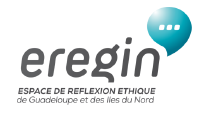 Les journées de l’éthique En établissement de santé et médicosocialÉthique, vie affective et sexualité En institution et dans les soins psychiatriquesMardi 11 décembre 2018Comité de Gestion des Œuvres Sociales Hospitalières (CGOSH) Gourbeyre - Marina de Rivière-SensFiche d’inscription Date limite d’inscription : 30 novembre 2018Le déjeuner est offert par l’EREGINAfin de répondre au mieux à vos attentes lors de ces journées de l’éthique en établissement, merci de bien vouloir renseigner le questionnaire via le lien suivant : https://goo.gl/forms/64mXPN7MfdTYZGSW2Email : jocelyne.gabriel@ch-monteran.frTéléphone : 0590 805 201 ETABLISSEMENT/STRUCTURENOM PrénomFonctionTéléphoneEmail Présent (e) au déjeunerRépondre par oui ou non